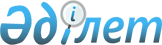 Об утверждении и определении мест размещения нестационарных торговых объектов на территории Байганинского районаПостановление акимата Байганинского района Актюбинской области от 14 апреля 2022 года № 52. Зарегистрировано в Министерстве юстиции Республики Казахстан 21 апреля 2022 года № 27697
      В соответствии с подпунктом 4-2), пункта 1 статьи 31 Закона Республики Казахстан "О местном государственном управлении и самоуправлении в Республике Казахстан", со статьями 8, 12 Закона Республики Казахстан "О регулировании торговой деятельности", приказом исполняющего обязанности Министра национальной экономики Республики Казахстан от 27 марта 2015 года № 264 "Об утверждении Правил внутренней торговли" (зарегистрирован в реестре государственной регистрации Нормативных правовых актов № 11148), акимат Байганинского района ПОСТАНОВЛЯЕТ:
      1. Определить и утвердить места размещения нестационарных торговых объектов на территории Байганинского района, согласно приложению к настоящему постановлению.
      2. Государственному учреждению "Отдел предпринимательства и сельского хозяйства Байганинского района" в установленном законодательством порядке обеспечить:
      1) государственную регистрацию настоящего постановления в Министерстве юстиции Республики Казахстан;
      2) размещение настоящего постановления на официальном интернет-ресурсе акимата Байганинского района после его официального опубликования.
      3. Контроль за исполнением настоящего постановления возложить на курирующего заместителя акима Байганинского района.
      4. Настоящее постановление вводится в действие по истечении десяти календарных дней после дня его первого официального опубликования. Места размещения нестационарных торговых объектов на территории Байганинского района
					© 2012. РГП на ПХВ «Институт законодательства и правовой информации Республики Казахстан» Министерства юстиции Республики Казахстан
				
      Аким Байганинского района 

К. Утаров
Приложение к постановлению 
акимата Байганинского района 
от 14 апреля 2022 года № 52
№
Места размещения нестационарных торговых объектов
Занимаемая площадь, (квадратный метр)
Период осуществления торговой деятельности, лет
Сфера деятельности с учетом близлежащей инфраструктуры (торговые объекты, в которых реализуется схожий ассортимент товаров, а также объекты общественного питания)
1
село Ногайты, улица Орталык, слева от Ногайтинского сельского клуба
150
5
магазин "Нұрай"
2
село Жаркамыс, улица Орталык, справа от дома № 102 "А"
50
5
магазин "Наурызбек"
3
село Оймауыт, слева от центрального стадиона
1500
5
нет
4
село Кемерши, улица Почта, напротив дома № 28 "А"
150
5
магазины "Көркем", "Рахат"
5
село Жанатан, улица Каратас, справа от Жанатанского сельского клуба
50
5
магазин "Нартай"
6
село Булактыколь, улица Сорколь, слева от дома № 2
50
5
нет
7
село Алтай батыр, улица Булак, справа от дома № 30
50
5
магазин "Асылтас"
8
село Миялы, улица Жем-Узень, слева от дома № 17
225
5
нет
9
село Миялы, улица Орталык, слева от дома № 8
225
5
магазин "Әлия"
10
село Ебейты, улица Женис, слева от Ебейтинского сельского клуба
150
5
нет
11
село Жарлы, улица Ардагер, справа от дома № 5
40
5
магазин "Назерке"
12
село Жарлы, улица Болат жолы, слева от дома № 10
48
5
нет
13
село Карауылкелды, напротив центрального рынка "Ай-Жібек"
400
5
центральный рынок "Ай-Жібек", магазины "Анвар", "Бексұлтан", "Ақылбек", "Арайлым"
14
село Карауылкелды, улица К. Жазыкова, напротив дома № 2
500
5
магазины "Асем", "Инабат"
15
село Карауылкелды, улица Аэропорт, слева дома № 1
2000
5
нет